03005 Основни демократични ценности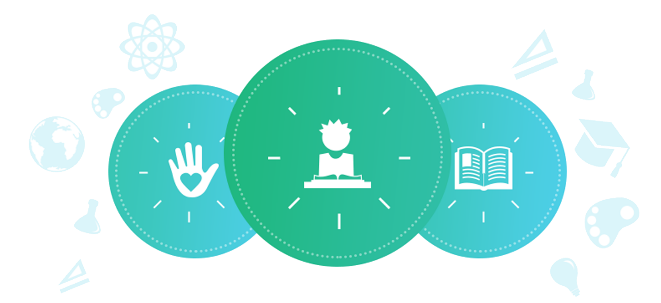 Клас: 3ти, 4ти, 5тиТози урок ще даде представа на децата какво представляват основните демократични ценности, защо те са важни за всички хора – малки и големи, и как в контекста на формулирането им ние осъзнаваме значението и важността на това правилата да бъдат спазвани.Учениците ще съпоставят правилата, които са установени у дома и в училище, и ще дискутират въпроса дали и как тези правила отразяват различните ценности. Разпознавайки основните демократични ценности, учениците ще решат дали правилата, които следва да спазват на различните места, ги отчитат, оттам и значението на това да ги спазват. Правила, които са ясно идентифицирани и осмислени защо са такива, каквито са, могат много по-лесно да бъдат спазвани.Продължителност: Две занятия по 40 минути. Цели: Учениците ще:развият разбиране за същността и необходимостта от правила у дома, в общността и обществото като цяло;разберат какво са общите демократични ценности (ОДЦ) и по какъв начин са обвързани с правилата у дома или в общността;нарисуват картина за стената, която показва как следват общите за училището правила и ги свързват с ОДЦ.Материали: списък на основните правила в класната стая (може да са изработени в предходно занимание)малки плакати или писмена формулировка на основните демократични ценности;хартия за флипчарт и маркери (или мултимедиен проектор);отпечатани копия на правилата за цялото училище;платно за картина на стената и принадлежности за рисуване;кратко описание на основните ценности (източник: Българска демократична общност) Инструкции:Урок № 1Разкажете на децата какво представляват ОДЦ и им припомнете за научено в урока за правилата у дома или в класната стая. Провокирайте учениците да помислят за връзката между определена ценност и определено правило и им дайте пример за това. Например у дома всички си мием ръцете, когато приготвяме храна, защото зачитаме здравето и грижата за общото благо (солидарност) като ценности. Може да приведете пример, свързан със запазването на традициите, във връзка с празник и неговото честване в България. Друг подходящ пример би било правилото учителят да разговаря насаме с провинил се ученик с оглед запазване на неговото достойнство. Изводът от дискусията би бил, че правилата трябва да бъдат пряко свързани с общите демократични ценности. Ако дадено правило не се основава поне на една ОДЦ, то то не би било добро, а по-скоро самоцелно правило. Попитайте учениците какво мислят за твърдението ви и ги насърчете да изразят съгласие или несъгласие по време на дискусия в класа като ги насърчавате да аргументират отговорите и мненията си.С помощта на учениците попълнете таблицата за връзката между ОДЦ и правилата у дома (Приложение № 1). Запишете правила, които учениците споделят, че прилагат у дома. Обсъдете всяко едно от правилата във връзка с ОДЦ. Отбележете с отметка в таблицата кои ОДЦ присъстват в кои правила. Например, първото правило може да бъде „Да си почиствам след себе си.“ Учениците могат да решат, че това правило е свързано с ОДЦ на свободата, стремеж към щастие и общото благо. На друг лист хартия за флипчарт, озаглавен „Правилата в класната стая“, посочете ОДЦ като заглавия. След това оставете учениците да напишат с каква ОДЦ е свързано всяко правило. Например:, „Не пипайте чужди вещи“ може да попадне в следните категории – свобода, стремеж към щастието и справедливост. Когато всички правила в класната стая са подредени по категории, обсъдете дали всички ОДЦ присъстват в правилата. Ако не, обсъдете дали не трябва да добавите правила, за да обхванете всички ОДЦ. Обсъдете кои правила не попадат в нито една категория и решете заедно дали тези правила са добри правила.Нека учениците заедно да внесат промени в правилата в класната стая, ако такива са необходими. След това нека учениците заедно да напишат позиция за значението на тези правила и готовността си да ги следват. Помолете учениците да подпишат позицията, като показват, че разбират правилата (подобно на подписването на декларацията за независимостта). Урок № 2Разделете класа на малки работни групи. Раздайте на всеки ученик по едно печатно копие на правилата в класната стая. Всяка една група следва да прочете правилата и обсъди връзката им с ОДЦ. Учениците могат да отбелязват с молив в полето до всяко правило каква ОДЦ поддържа правилото (ако има такава).Провокирайте децата да помислят как могат да изобразят в картини сцени, пресъздаващи това как учениците изпълняват тези правила. Раздайте на всяко от тях листове за рисуване и дайте задача да напишат под изобразената от тях сцена основната демократична ценност, която е пресъздадена, както и конкретното правило. Учениците могат да изобразят другите деца в класната стая, на игрището или докато работят заедно по доброволчески проект за общността. Оставете учениците да решат кои правила ще изобразят, но следете за разделението на отговорностите, за да може всички ОДЦ да бъдат представени в окончателното платно. Всеки ученик или двойка ученици отговарят за една от сцените. Окончателното платно, на което ще бъдат закачени индивидуалните картини може да бъде организирано по основни демократични ценности или по съответната среда (класната стая/игрището/общността).Дайте време и материали на учениците да създадат платното за стена. Материалите могат да включват пастели, маркери, бои, списания, материали за колаж и др. Озаглавете платното „Как изглеждат основните демократични ценности в нашето училище“.Разгледайте с класа завършеното платно за стена. Помолете учениците да посочат сцените, които изобразяват филантропски/дарителски постъпки. Обсъдете защо проявата на филантропия е добре за училищната общност.Поставете завършеното платно на място, където минават много ученици, за да разпространите сред тях посланието за значението на общите демократични ценности в училищната среда.Приложение № 1ПРАВИЛАТА И ОБЩИТЕ ДЕМОКРАТИЧНИ ЦЕННОСТИПриложение № 2ОСНОВНИ ДЕМОКРАТИЧНИ ЦЕННОСТИВреме да се обърнем към корените си и да потърсим трайните ценности, които не позволяват да погине пламъкът на нашия дух, захранван от историята и от културата ни. Обърканите представи за добро и зло заличават нравствени критерии, споделяни през вековете и формирали ни като личности.Кой е днес камъкът, върху който да изградим отново храма на българското самосъзнание? Непоклатимият камък, върху който можем да съградим нашето общо бъдеще, са основните ценности. Ценностите са стабилна основа и ясен ориентир за смислени действия, в тях е вграден духът на предците, които и под чуждо владичество са имали смелостта да мечтаят за свята и чиста република! Нищо в България вече не може да има етично и политическо съдържание извън системата от споделени основни ценности.Българските граждани имат потребност да се обединят около политика, в която свободата и отговорността, законността и редът създават мост на доверие между управлението и гражданите. Етичната политика изгражда ценностни представи за превръщане на обществения ангажимент в етичен кодекс. Тя преоткрива нравствен ред, основан на идентичността ни като народ с ясна ценностна система.Нашите основни ценностиНие вярваме, че достойнството на човека е неприкосновено и че всяка личност е ценна сама по себе си. Човекът е венец на творението. Той е неповторим и различен от другите, но равноценен като личност, свободен и отговорен, но същевременно погрешим.Човек е дарен със свобода. Свободата означава възможност на личността да се развива според заложбите си и да води живот съгласно собствените решения. Свободата е благо, чрез което личността се изявява и постига успехи в развитието си.Границата на свободата на отделния човек се простира до свободата на другите. Но свободата на другите е не само граница, а и предпоставка за свободата на всеки. Със своята свободна воля човек търси доброто, но има и склонност към злото. За него свободата е както благо, така и бреме.Човек има възможността сам да прави своя избор и да носи отговорност за своите действия. Свободата на човека е немислима без отговорността. Само свободният човек може да носи отговорност пред съвестта си, да бъде отговорен към другите хора, към миналите и бъдещи поколения.Изворът на справедливостта е равенството на всички хора в личното им достойнство, без значение каква власт, какви успехи или неуспехи има отделният човек. В правовата държава справедливостта изисква еднакво право за всички, което се изразява в равенство на всички пред закона. Ние споделяме възгледа за правото на равни възможности, което не гарантира равни резултати. Това е ядрото на нашето виждане за справедливост. Защото вярваме, че справедливостта дава възможност на хората да упражняват свободата си, като използват своите способности.Справедливостта изисква да се признават усилията и постиженията на хората. Всяка личност е извор на инициативи – икономически, политически, морални и културни. Доброто и справедливо управление трябва да създава простор за разгръщане на личните инициативи и да зачита успеха на всички.Солидарността е споделена отговорност, по силата на която хората си помагат взаимно и общността ги подкрепя, ако те не могат да се справят сами или изпаднат в беда. Солидарността изразява непосредственото ни човешко отношение в дух на взаимопомощ и съчувствие и е по-смислена от всякакви съвършени политически програми. Солидарността означава също така възможност на личността да участва в постигане на общите цели и в увеличаване и ползване на благосъстоянието. Това сътрудничество в името на цялото е основа на всяка трайна общност. Да създадем условия за достоен живот на хората е повеля и на солидарността.Личността е дарена със свобода и е немислима без нея, но това включва и свободата да бъдеш различен, да бъдеш друг. Приемаме различието между хората като ценност – като свободата да бъдеш друг, за да бъдеш себе си, като различие на дарбите, способностите и постиженията на хората. Хората са неповторими и се нуждаят от разнообразни възможности, между които да избират, за да утвърдят своята уникалност и да носят отговорност за своя избор.Уважението към различните ценностни представи и към избора на всяка личност е израз на нашия възглед за толерантност. Толерантността означава намиране на път към другите, без да се изневерява на собствената принадлежност и без отказ от собствените убеждения. Ние не приемаме толерантност, която отхвърля вярата, определяйки я като нетолерантна.Ние преоткриваме смисъла и ценността на труда. Хората са призовани към труд, чрез него те могат да постигат успехи и да умножават ценностите на живота. На личността са присъщи радостта от откритието, предприемчивостта, стремежът за изява. В човека има божествена искра, в същността си той е призван да се труди и да създава, да развива собствените сили по свой замисъл, да полага усилия, да се усъвършенства като личност, да бъде активен и щастлив.Работата придава смисъл на човешкия живот, тя е залог за лично и общо преуспяване. В труда човек намира морално удовлетворение от изпълнение на своето призвание към себе си и към ближните, чрез него той става причастен към проблемите на обществото, в което живее. Човекът на труда има съзнанието и самоуважението, че е създател и крепител на обществото, в което и той има дял чрез приноса на своя труд.Семейството придава смисъл на дълбоката потребност на личността от общност, която създава близост, щастие и упование. Тук, в семейството, се изживяват и споделят ценностите, на които се гради обществото: любов, сплотеност, насърчаване на развитието, загриженост, взаимна помощ и готовност за саможертва. В семейството се изгражда светогледът на човека, възприятията за света и неговите каузи. Тук се изгражда това, което прави силна всяка една общност – съчетаването между свобода и обвързаност.Патриотизмът е съзнанието за собствените корени и отношението към собствения произход. Ние обичаме страната си и заявяваме уверено чувството си за принадлежност и стремежа си за общностно утвърждаване в и извън географските граници на България.Запазването на традицията, предавана от поколение на поколение, е нещо изключително важно. Не само заради нас, а и за бъдещите поколения. Нашето разбиране за стойността на традицията изразява отговорността ни за създаване на нещата – тук и сега. Ние получаваме наследеното от предците, обогатяваме го, зареждаме го с нов смисъл и го предаваме на наследниците – винаги и навсякъде. Това е нашата отговорност пред предците и пред наследниците.Неприкосновеността на достойнството на всеки човек, неговото право на свободно разгръщане на своите способности и наклонности, равностойността ни като личности и произтичащото от това равенство в правата на гражданите, признаването на жизнените проекти и на духовната ориентация на хората, уважението към свободата на вероизповеданията – това са здравите опори на нашето светоусещане и мерилото за етична политика.Същността на човека като личност с неотменимо достойнство е фундаментът за обявяване на неприкосновените човешки права и основа на всяка общност. Нашето разбиране за човека извежда като най-важни достойнството и свободата му, но също така подчертава неговата отговорност и съотнасянето му с общността, неговата социална природа.Основните ценности могат да бъдат извор на ред и законност, на съзидание и просперитет. Личностите изпълват със съдържание тези ценности и ги запазват. Споделените ценности предоставят мерило за оценка на добро и зло и силата за оттласкване от дъното на духовната криза, която ни задушава. Защото духовната бедност поражда всяка нищета.Съществуването на ценности, които никой не може да промени и заличи, е стабилна основа на политическите ни действия. В нашия морално-културен ред ценностите съществуват по собствено право, те са общочовешки ценности, узрели най-вече в християнството. Трайните ценности задават посоката и създават опори в един несигурен за много хора свят.Демократично обществено устройство не съществува без съгласие за основните ценности, без признаване на неотменимото достойнство на личността и без признаване на човешките права като основа на политическата уредба.Основните ценности ни правят част от голямото семейство на демократичните европейски общества, защото и ние вярваме, че човешкото достойнство, свободата и отговорността, равните възможности и справедливостта, законността и солидарността са основа на човешкото развитие.Съчетаването на нашите основни ценности и равновесието между тях изразява смисъла на политическите начала и на духовната основа, с които посрещаме предизвикателствата на времето. В тази духовна основа са вплетени корените на християнска Европа, нейното общо културно и историческо наследство и духът на нашето Възраждане, тя е фундаментът на представата ни за личността и за същината на общността.ОДЦ/ПравилаСВОБОДАРАВЕНСТВОТОЛЕРАНТ-НОСТОБЩО БЛАГОСПРАВЕДЛИ-ВОСТУСЛОВИЯ ЗА ДОСТОЕН ЖИВОТТРУДИСТИНА